ЧЕРКАСЬКА ОБЛАСНА РАДАР І Ш Е Н Н Я20.12.2019 										№ 34-42/VIIПро зміну найменуванняУМАНСЬКОГО ОБЛАСНОГОМУЗИЧНОГО УЧИЛИЩАІМ. П.Д. ДЕМУЦЬКОГОВідповідно до статті 43 Закону України "Про місцеве самоврядування
в Україні", статті 16 Закону України "Про державну реєстрацію юридичних осіб, фізичних осіб-підприємців та громадських формувань", пункту 3
частини першої статті 28 Закону України "Про вищу освіту", враховуючи лист Уманського обласного музичного училища ім. П.Д. Демуцького від 25.09.2019 № 309, обласна рада в и р і ш и л а:1. Змінити найменування УМАНСЬКЕ ОБЛАСНЕ МУЗИЧНЕ УЧИЛИЩЕ ІМ. П.Д. ДЕМУЦЬКОГО на УМАНСЬКИЙ ОБЛАСНИЙ МУЗИЧНИЙ КОЛЕДЖ ІМ. П.Д. ДЕМУЦЬКОГО.2. Встановити, що УМАНСЬКИЙ ОБЛАСНИЙ МУЗИЧНИЙ КОЛЕДЖ ІМ. П.Д. ДЕМУЦЬКОГО є правонаступником прав і обов’язків УМАНСЬКОГО ОБЛАСНОГО МУЗИЧНОГО УЧИЛИЩА ІМ. П.Д. ДЕМУЦЬКОГО.3. Контроль за виконанням рішення покласти на постійну комісію обласної ради з питань комунальної власності, підприємництва та регуляторної політики.Голова		А. ПІДГОРНИЙ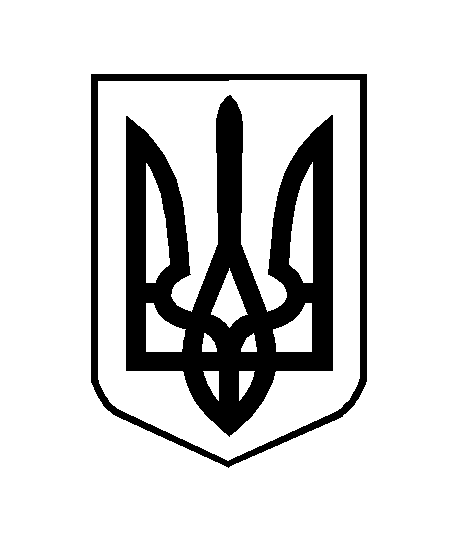 